Publicado en Madrid el 03/08/2020 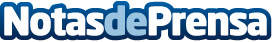 ¿Cuáles son los principales efectos psicológicos de la COVID -19, según el social listening?Ansiedad, pérdida de confianza, cambio en los hábitos alimenticios y mayor creatividad son los principales efectos detectados por Atribus y Symanto. Las conclusiones obtenidas tras analizar las conversaciones con la herramienta de monitorización de la compañía coinciden con los datos de estudios de prestigiosas universidades. El social listening se posiciona como un instrumento clave para tomar el pulso de la sociedadDatos de contacto:Everythink Pr BoutiqueEverythink Pr Boutique603244136Nota de prensa publicada en: https://www.notasdeprensa.es/cuales-son-los-principales-efectos Categorias: Nacional Medicina Sociedad Madrid Medicina alternativa Universidades http://www.notasdeprensa.es